NAME:                                                  WEEK 4: 5/18 – 5/225/18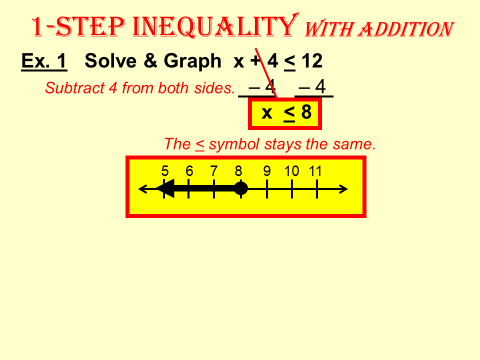 	1.					2.		3.					4.		5.					6.		7.					8.	5/19REVIEW SOLVING ALGEBRAIC INEQUALITIES:	1.					2.		3.					4.		5.					6.	A.							B.		C.							D.		E.							F.		G.							H.	5/20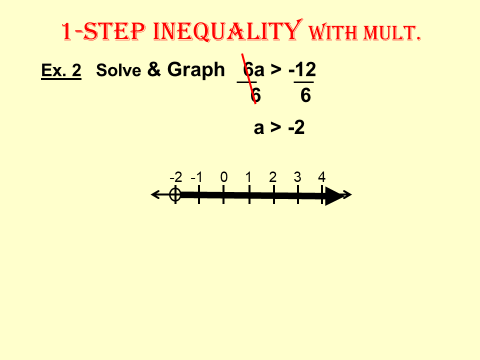 	1.						2.		3.						4.		5.		     	             6.	7.		 			     8. 5/21REVIEW SOLVING ALGEBRAIC INEQUALITIES:	1.					     2.	3.		           4.5.							     6.		7.		 					     8.		9.							    10.	11.						    12. 